Millquarter Primary School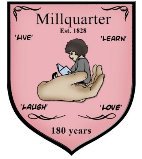 Sacraments and MeetingsDateTimeVenueConfirmation Talk09.01.18Tuesday7pmSt Oliver Plunkett’s P.S.Service of Light – Mass of Commitment15.01.18Monday 7.30pmOur Lady of Lourdes, MoneyglassConfirmation Confessions16.01.18Tuesday7pmSt Oliver Plunkett’s ChurchConfirmation22.01.18Monday11amOur Lady of Lourdes, MoneyglassFirst Confession Talk Year 313.03.18Tuesday7pmSt Oliver Plunkett’s P.S.First Confession21.03.18Wednesday10amOur Lady of Lourdes, MoneyglassFirst Holy Communion – Year 419.05.18Saturday11amOur Lady of Lourdes, Moneyglass